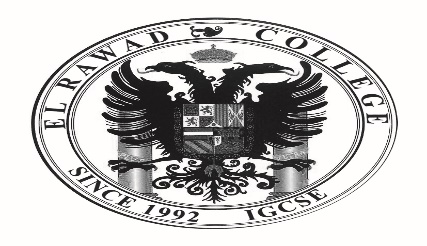 Grade 10 Information Sheet Student full name as written in his/her Passport: -First name: ……………………………………Second name: ……………………………….Last name: .……………………………………Date of birth: DD …….……………. /MM…………………… /YY …………………….Student WhatsApp number: ……………………………………………….Father WhatsApp number: …………………………………………………Mother WhatsApp number: ………………………………………………..Working and accurate E-mail (must be Gmail ) :- …………………………………………………………@gmail.com Deadline to receive the above-mentioned details / Form via our E-mail: grade10rowad@gmail.com by Thursday 7 July 2020 at 12:00 PM 